								         Αθήνα, 15.11.2021Προς τους							         ΑΠ: 11021Προέδρους των Ιατρικών Συλλόγωντης Χώρας		Κυρία/ε Πρόεδρε,Σας διαβιβάζουμε έγγραφο του Υπουργείου Υγείας, Γενική Γραμματεία Πρωτοβάθμια Φροντίδα Υγείας, Δ/νση Πρωτοβάθμιας Φροντίδας Υγείας, Τμήμα Β΄ αριθμ.πρωτ. Γ1β/Γ.Π/οικ.68922/3.11.2021, (ΑΠ ΠΙΣ: 11020/15.11.2021), με θέμα: Γνωστοποίηση δημοσίευσης κοινών υπουργικών αποφάσεων σε ΦΕΚ, με τη παράκληση όπως ενημερώσετε τα μέλη περιοχής ευθύνης του Συλλόγου σας.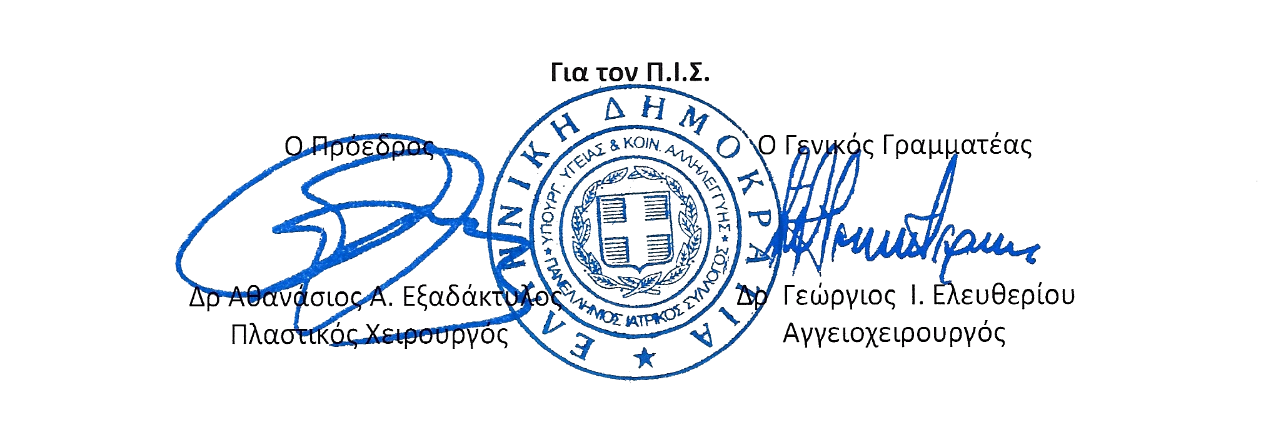 